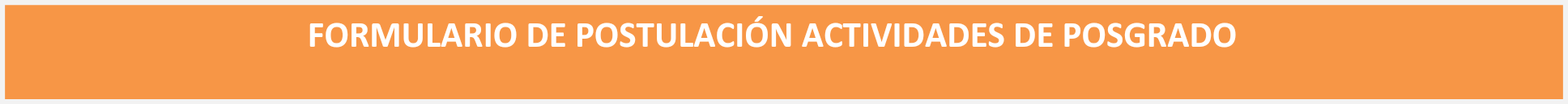 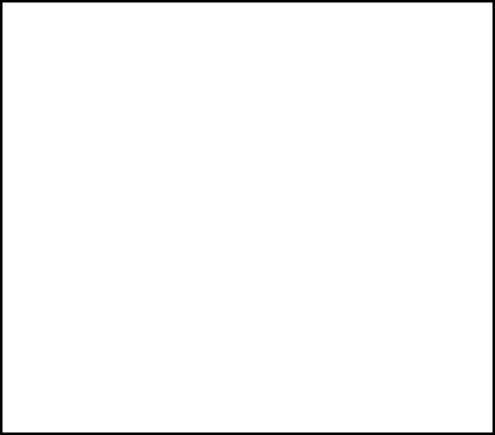  Fecha de inscripción:Tipo de Actividad: Perfeccionamiento…… Actualización…….Capacitación…….	FotoNombre de la Actividad: *Campos obligatorios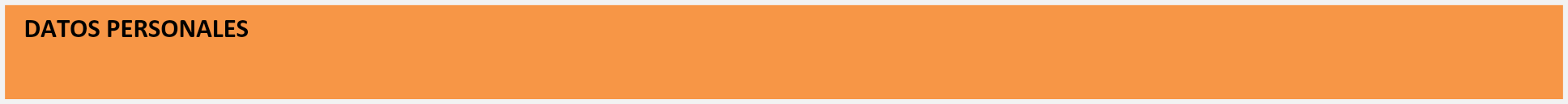 *APELLIDO Y NOMBRE: …………………………………………………………………………… *Sexo:   FEM   -  MASC * FECHA DE NACIMIENTO:   ………………  	   LUGAR: ……………….	*PAIS DE NACIMIENTO:…………………….*DNI-LE-CI:………………………………………     PASAPORTE:……………………………………………*DOMICILIO ACTUAL: ………………………………………………………        NÚMERO:………..  PISO:…………                         CIUDAD:…………………..    *PROVINCIA: ……………………  PAIS:  ………………….   *CÓDIGO POSTAL: ……………* TELÉFON FIJO :       ………………………           CELULAR:  (             )    ………………………………..* CORREO ELECTRÓNICO: ………………………………………………………………………………………………………………..* CUIL: …………………………  (Sólo para postulantes argentinos)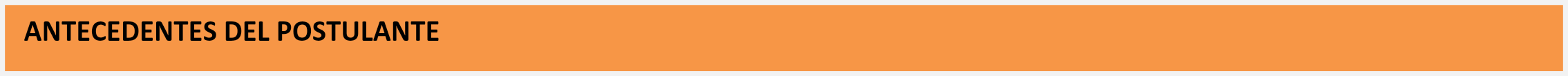 *TÍTULO/S DE GRADO: ………………………………………..…………………………………………………………………………… * EXPEDIDO POR …………………………………………………….  *FECHA DE EGRESO: ………………………………………*TÍTULO/S de POSGRADO:  SI   - NO         Aclarar:………………………………………………………………………………..*PERSONAL DE LA U.N.CUYO:     SI – NO   	DOCENTE: SI–NO  	PERSONAL DE APOYO: SI–NO *PARTICIPACIÓN EN PROYECTOS DE INVESTIGACIÓN: 	SI – NO Proyecto: SECTyP –UNCUYO: SI –NO   				CONICET: SI – NO		 Otro:…………………………………………………….Investigador Categorizado: SI – NO 	CATEGORÍA Y ORGANISMO:  …..……………………………………LUGAR DE TRABAJO: Sector Público SI - NO	 –                                            Sector Privado SI – NO					FIRMAVERIFICACIÓN DE DOCUMENTACIÓN: Fotocopia del DNI o pasaporte. Fotocopia del título de grado y certificado analítico.Fotocopia del/os Titulo/s de posgrado y certificado analítico (si corresponde)Currículum vitae abreviado actualizado y firmado (Cada Unidad Académica fija las pautas del modelo de C.V)UNA (1) fotografía actual tamaño 3x3 cm (no son válidas la fotocopias blanco y negro).Comprobante de pago